SVENSKA HUNDKLUBBEN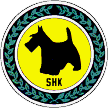  Protokoll fört vid CS-möte söndag 6 oktober 2013Plats:	Eskilstunaavdelningens klubbstugaNärvarande:Tommy Holmertz, Zaima Erlandsson, Jan-Lennart Andersson, Sussie Ahlén, Per Ola Andersson, Agneta Gilstig, Ann-Marie OlsenFörhinder: Bo Stenbeck, Marie Mattsson, Linda AronssonFrånvarande:	-§ 44	Mötet öppnas	Ordförande hälsar alla välkomna och förklarar mötet öppnat§ 45	Fastställande av dagordning	Dagordningen godkänns med några tillägg§ 46	Val av två justerareTill justerare väljs Ami Olsen och Sussie Ahlén§ 47	Godkännande av föregående protokoll	Föregående protokoll godkänns och läggs till handlingarna§ 48	EkonomiKassören redogör för den aktuella resultatprognosen, som pekar mot ett överskott på 65 tkr. Utställningskommittén förväntas göra ett överskott, medan CTK och UBK förväntas få ett mindre underskott.Budgetförslag för 2014 presenteras av kassören till CS-mötet i november (se bilaga ”Budget och Prognos”)§ 49	Genomgång/uppdatering Åtgärdslista/Mål- och HandlingsplanHuvudklubbens åtgärdslista uppdateras. Uppdaterad Mål- och Handlingsplan 2013-2014 gås igenom. Styrelsen har hittills åtgärdat 55 % av de uppsatta målen (se bilagan ”Mål och Handlingsplan 2013-2014”)§ 50	Föranmälda ärendenStadgar och organisation. Ordförande presenterar det nya stadge- och organisationsförslaget. Stadgeförslaget behöver minskas ner i omfång, och delar läggas över till ”styrande dokument”, som uppdateras kontinuerligt.Framtida skötsel av huvudklubbens hemsida. Nuvarande webbmaster åtar sig att även fortsättningsvis ansvara för hemsidan. Fler individer bör få uppdateringsmöjligheter till delar av hemsidan. Hunddatabas på centrala hemsidan. Styrelsen beslutar att uppdra åt webbmaster att möjliggöra att såväl hunddata, som medlemsdata kan kunna läggas in på centrala hemsidanOrdförandekonferensen - hur gå vidare? Styrelsen beslutar att ordförandekonferensens förslag ska utgöra grunden för SHK:s ”Mål och Handlingsplan 2014-2015. Ungdomssatsning – nu eller senare? Styrelsen beslutar att SHK ska göra en ungdomssatsning.Hundförsäkringsfrågan. Föredragande i frågan redogör för det arbete som gjorts hittills. Föredragande fortsätter utredningsarbetetMarknadsföringsgruppen. Den nyligen tillsatta gruppen, som består av tre styrelseledamöter, redogör för gruppens marknadsförings- och PR-planer. Arbetet fortsätter…Artikel i publikationen Hundsport. Styrelsen diskuterar artikeln, vars ingress talar om Svenska Hundklubben i nedsättande ordalag. Styrelsen beslutar att lämna ärendet utan åtgärd.Underskrifter av centralstyrelsens protokoll. Punkten bordläggs till nästa styrelsemöteSkrivelse rörande centralstyrelsens beslutade kalendarium för 2014. Styrelsen konstaterar att kalendariets slutgiltiga utformning ska beslutas av centralstyrelsen (vilket klubbens stadgar föreskriver), för att största möjliga hänsyn ska kunna tas till att det kommande årets aktiviteter ska gynna hela klubben. Ordförande tillskriver den/de personer som inkommit med skrivelsen.Revidering av kalendariet 2014. Styrelsen beslutar att föreliggande kalendarium gäller för det kommande året (se bilagan ”Kalendarium 2014”)SHK Södertälje – anstånd med låneavbetalning. Styrelsen beslutar att Södertäljeavdelningen får anstånd med första avbetalning på lånet från huvudklubben.  Klubbens nuvarande ansträngda ekonomi kommer att förbättras under inledningen av nästkommande år, och återbetalning ska vara gjord senast 30 april 2014.Årligen återkommande trivselhelg. Styrelsen beslutar att en årligen återkommande trivselhelg ska ske på MälarCampingens område i Västerås. Helgen ska ligga i september och innehålla internationella utställningar och lydnadstävlingar bägge dagarna. SHK:s hundtest ska genomföras en av dagarna. Övriga aktiviteter välkomnas.§51	AU-beslut. AU:s tidigare kalendariebeslut har nu reviderats av centralstyrelsen.§52	Rapport från avdelningar och kommittéerTillstånd för SHK:s Spår- och Sökprovsverksamhet. Ordförande meddelar att ansökan om tillstånd numera lämnas till resp. Länsstyrelse. Tillståndsansvarig på Länsstyrelsen i Stockholm är tillskriven och vi avvaktar svaret därifrån.PR-broschyr för SHK. Den PR-broschyr som togs fram i samband med evenemanget på MälarCampingen i september finns i totalt 2 000 ex, att användas av avdelningar och kommittéer undre två års tid. PR-blad för den egna avdelningen kan med fördel läggas i som insticksblad . Ordförandefrågan i VSN-avdelningen. Valberedningen har vänt sig till centralstyrelsen för råd om hjälp att hitta ny ordförande till avdelningen. Frågan diskuteras och synpunkterna meddelas valberedningens ordförande.Inspirationsdag i Agility – fortsatt verksamhet. CTK-ordförande redogör för status vad gäller det centrala arbetet med agility. Ett inspirationsmöte har hållits, med många och intressanta förslag om vilka insatser som skulle behövas för att öka intresset för agility i klubben. Stora ansträngningar har gjorts för att få fram personer till en agilitygrupp, beredda att arbeta vidare med inspirationsmötets förslag – utan framgång. Tills vidare låter nu CTK det centrala arbetet bero, för att ev. tas upp under nästa kalenderår.Inspirationsdag Tävlingslydnad. CTK-ordförande redogör för den nyligen genomförda ”Inspirationsdagen i tävlingslydnad”. Många och intressanta förslag kom fram, om vilka insatser som skulle behövas för att öka intresset för agility i klubben. CTK kommer att lägga in förslagen i ”CTK:s Mål och Handlingsplan 2014-2015.Skrivelse från enskild utställare om utveckling av utställningsverksamheten. Utvecklingsförslaget kommer att tas upp på nästa UK-möte.§ 53	Nästa möte	Nästa CS-möte sker 24 nov i Högsjö, med start 11.00§ 54	Mötet avslutasOrdförande avslutar mötet.Sekreterare:			Ordförande:/Jan-Lennart Andersson/		/Tommy Holmertz/Justeras:				Justeras:/Ami Olsen/			/Sussie Ahlén/			